上投摩根动态多因子策略灵活配置混合型证券投资基金2022年第1季度报告2022年3月31日基金管理人：上投摩根基金管理有限公司基金托管人：中国建设银行股份有限公司报告送出日期：二〇二二年四月二十二日§1  重要提示基金管理人的董事会及董事保证本报告所载资料不存在虚假记载、误导性陈述或重大遗漏，并对其内容的真实性、准确性和完整性承担个别及连带责任。 基金托管人中国建设银行股份有限公司根据本基金合同规定，于2022年4月21日复核了本报告中的财务指标、净值表现和投资组合报告等内容，保证复核内容不存在虚假记载、误导性陈述或者重大遗漏。 基金管理人承诺以诚实信用、勤勉尽责的原则管理和运用基金资产，但不保证基金一定盈利。 基金的过往业绩并不代表其未来表现。投资有风险，投资者在作出投资决策前应仔细阅读本基金的招募说明书。 本报告中财务资料未经审计。本报告期自2022年1月1日起至3月31日止。§2  基金产品概况§3  主要财务指标和基金净值表现3.1 主要财务指标单位：人民币元注：本期已实现收益指基金本期利息收入、投资收益、其他收入（不含公允价值变动收益）扣除相关费用后的余额，本期利润为本期已实现收益加上本期公允价值变动收益。上述基金业绩指标不包括持有人认购或交易基金的各项费用（例如，开放式基金的申购赎回费、红利再投资费、基金转换费等），计入费用后实际收益水平要低于所列数字。3.2 基金净值表现3.2.1 本报告期基金份额净值增长率及其与同期业绩比较基准收益率的比较3.2.2自基金合同生效以来基金累计净值增长率变动及其与同期业绩比较基准收益率变动的比较上投摩根动态多因子策略灵活配置混合型证券投资基金累计净值增长率与业绩比较基准收益率历史走势对比图(2015年6月2日至2022年3月31日)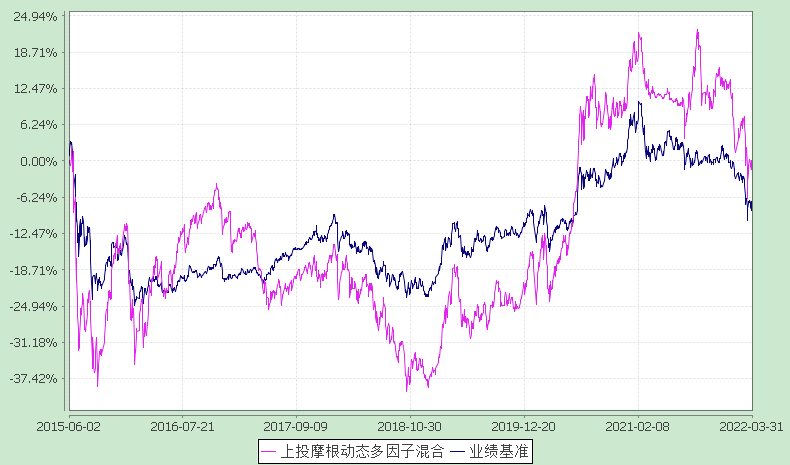 注：本基金合同生效日为2015年6月2日， 图示的时间段为合同生效日至本报告期末。本基金建仓期为本基金合同生效日起6个月，建仓期结束时资产配置比例符合本基金基金合同规定。§4  管理人报告4.1 基金经理(或基金经理小组)简介注：1.任职日期和离任日期均指根据公司决定确定的聘任日期和解聘日期。2.证券从业的含义遵从行业协会《证券业从业人员资格管理办法》的相关规定。4.2 管理人对报告期内本基金运作遵规守信情况的说明在本报告期内，基金管理人不存在损害基金份额持有人利益的行为，勤勉尽责地为基金份额持有人谋求利益。基金管理人遵守了《证券投资基金法》及其他有关法律法规、《上投摩根动态多因子策略灵活配置混合型证券投资基金基金合同》的规定。基金经理对个股和投资组合的比例遵循了投资决策委员会的授权限制，基金投资比例符合基金合同和法律法规的要求。4.3 公平交易专项说明4.3.1 公平交易制度的执行情况报告期内，本公司继续贯彻落实《证券投资基金管理公司公平交易制度指导意见》等相关法律法规和公司内部公平交易流程的各项要求，严格规范境内上市股票、债券的一级市场申购和二级市场交易等活动，通过系统和人工相结合的方式进行交易执行和监控分析，以确保本公司管理的不同投资组合在授权、研究分析、投资决策、交易执行、业绩评估等投资管理活动相关的环节均得到公平对待。对于交易所市场投资活动，本公司执行集中交易制度，确保不同投资组合在买卖同一证券时，按照时间优先、比例分配的原则在各投资组合间公平分配交易量；对于银行间市场投资活动，本公司通过对手库控制和交易室询价机制，严格防范对手风险并检查价格公允性；对于申购投资行为，本公司遵循价格优先、比例分配的原则，根据事前独立申报的价格和数量对交易结果进行公平分配。报告期内，通过对不同投资组合之间的收益率差异比较、对同向交易和反向交易的交易时机和交易价差监控分析，未发现整体公平交易执行出现异常的情况。4.3.2 异常交易行为的专项说明报告期内，通过对交易价格、交易时间、交易方向等的分析，未发现有可能导致不公平交易和利益输送的异常交易行为。所有投资组合参与的交易所公开竞价同日反向交易成交较少的单边交易量超过该证券当日成交量的5%的情形：无。4.4 报告期内基金的投资策略和业绩表现说明4.4.1报告期内基金投资策略和运作分析股票市场，2022年一季度，A股内外环境均承压，指数下行压力显现。虽然季末金融委会议表态提升市场信心，市场逐步筑底回升。但在经济增长压力加大，国内疫情扩散背景下，结合俄乌局势紧张，美联储加息临近等影响，当季各宽基指数跌幅仍在10%以上。分行业看，银行、地产等防御性板块在政策加持下展现出极强的抗跌能力，下游消费板块仍然延续2021年颓势，而成长性较强的新能源、半导体等在不确定性加剧的环境中进一步消化前期估值。从风格上来看，成长股集中回调，小市值以及低估值个股强势崛起，体现2020年以来随环境和A股估值变化，资金逐步从拥抱成长确定性走向权衡业绩性价比。综合看，在宏观经济下行压力和政策转身，以及外部环境面临挑战的持续冲突中，市场运行的长期逻辑（追求增长）和短期逻辑（寻求安全边际）也相互冲突，使得个股的短期表现相较于2021年前三季度的以业绩驱动为主，本季度呈现出更加注重市场情绪变化和避险需求的特征，市场焦点扩散，且热点行情持续性不佳，超额收益的获取好于2021年四季度，但仍有一定挑战。本基金由于选股从多因子角度出发，偏重基本面因素，在行业板块分布和风格因子配置上相对均衡。债券市场，春节前，央行降息成为债券利率走势的主导因素。1月17日，央行1年期MLF利率以及OMO利率均下调10bp；1有20日，1年期LPR下调10bp，5年期以上LPR下调5bp。受此影响，债券收益率一路下滑，10年期国债收益率最低下降至2.68%，抬升利率债整体价格。春节后，央行将工作重心侧重于宽信用方面，致使MLF以及LPR的降息预期逐步落空。同时，多地下调房贷利率，使房地产政策边际得到改善，叠加二三月公布的经济数据普遍好于预期，使得债券利率逐步走高，季度末几乎与年初持平。目前看，经历一季度调整后，在政策呵护和流动性提振背景下，中长期看A股已具备良好的投资性价比，二季度时的A股将迎来近年来较好的中长线布局时机。在这样的市场中，一方面，投资高质量的成长因子不会过时，估值和业绩增速匹配的公司，特别是业绩初步兑现的新兴产业中，存在长期Alpha，短期内虽有延续波动的可能性，但仍然可以中长线布局。另一方面，在政策影响力加强的环境中，政策持续呵护且估值偏低的行业如地产也值得关注。债券市场展望未来，疫情仍然是影响经济的主要因素。三月以来，各城市受疫情影响，坚持清零政策，采取“封城”手段，在一定程度上会使经济承压。另外，大宗商品中的工业品已在高位，PPI开始逐步走弱。因此，利率端于二季度有望下行，但可能幅度有限。一是因为政策将对经济持续托底；二是虽然工业品升势放缓，但与居民相关的消费品价格开始逐渐抬头，提升通胀预期。在具体投资策略上，我们仍将以金融资产的收益风险性价比分析为基础，通过量化模型在风险可控的基础上，力争构造持有具有长期稳定收益的投资组合。4.4.2报告期内基金的业绩表现本报告期上投摩根动态多因子混合份额净值增长率为:-11.64%，同期业绩比较基准收益率为:-8.83%。4.5报告期内基金持有人数或基金资产净值预警说明无。§5  投资组合报告5.1 报告期末基金资产组合情况5.2 报告期末按行业分类的股票投资组合5.2.1报告期末按行业分类的境内股票投资组合5.3期末按公允价值占基金资产净值比例大小排序的股票投资明细
5.3.1报告期末按公允价值占基金资产净值比例大小排序的前十名股票投资明细5.4 报告期末按债券品种分类的债券投资组合5.5 报告期末按公允价值占基金资产净值比例大小排序的前五名债券投资明细5.6 报告期末按公允价值占基金资产净值比例大小排序的前十名资产支持证券投资明细本基金本报告期末未持有资产支持证券。5.7 报告期末按公允价值占基金资产净值比例大小排序的前五名贵金属投资明细本基金本报告期末未持有贵金属。5.8 报告期末按公允价值占基金资产净值比例大小排序的前五名权证投资明细本基金本报告期末未持有权证。5.9 报告期末本基金投资的股指期货交易情况说明本基金本报告期末未持有股指期货。5.10报告期末本基金投资的国债期货交易情况说明本基金本报告期末未持有国债期货。5.11 投资组合报告附注5.11.1报告期内本基金投资的前十名证券的发行主体本期没有出现被监管部门立案调查，或在报告编制日前一年内受到公开谴责、处罚的情形。5.11.2报告期内本基金投资的前十名股票中没有在基金合同规定备选股票库之外的股票。5.11.3 其他资产构成5.11.4报告期末持有的处于转股期的可转换债券明细本基金本报告期末未持有处于转股期的可转换债券。5.11.5报告期末前十名股票中存在流通受限情况的说明本基金本报告期末前十名股票中不存在流通受限情况。5.11.6投资组合报告附注的其他文字描述部分因四舍五入原因，投资组合报告中分项之和与合计可能存在尾差。§6  开放式基金份额变动单位：份§7  基金管理人运用固有资金投资本基金情况7.1 基金管理人持有本基金份额变动情况无。§8  备查文件目录8.1 备查文件目录1、中国证监会准予上投摩根动态多因子策略灵活配置混合型证券投资基金募集注册的文件； 2、《上投摩根动态多因子策略灵活配置混合型证券投资基金基金合同》； 3、《上投摩根动态多因子策略灵活配置混合型证券投资基金托管协议》； 4、《上投摩根开放式基金业务规则》； 5、基金管理人业务资格批件、营业执照； 6、基金托管人业务资格批件和营业执照。8.2 存放地点基金管理人或基金托管人处。8.3 查阅方式投资者可在营业时间免费查阅，也可按工本费购买复印件。上投摩根基金管理有限公司二〇二二年四月二十二日基金简称上投摩根动态多因子混合基金主代码001219交易代码001219基金运作方式契约型开放式基金合同生效日2015年6月2日报告期末基金份额总额115,783,539.79份投资目标在严格控制风险的基础上，采用量化投资对基金资产进行积极管理，力争获取超越业绩基准的投资收益。投资策略本基金采用数量化选股模型驱动的选股策略进行个股选择，并结合适当的资产配置策略搭建基金投资组合。在资产配置过程中，本基金将从多角度综合评估各个行业的投资价值，对基金资产在行业间分配进行安排，同时将采用多种数量化的投资方法控制净值大幅回撤风险，改善投资组合的风险收益特征。在股票投资过程中，本基金将保持通过动态多因子模型选股构建股票投资组合的投资策略，强调投资纪律、降低随意性投资带来的风险，力争实现基金资产的长期稳定增值。1、资产配置策略本基金将综合分析和持续跟踪基本面、政策面、市场面等多方面因素，对宏观经济、国家政策、资金面和市场情绪等影响证券市场的重要因素进行深入分析，重点关注包括GDP增速、固定资产投资增速、净出口增速、通胀率、货币供应、利率等宏观指标的变化趋势，结合股票、债券等各类资产风险收益特征，确定合适的资产配置比例，动态优化投资组合。在资产配置过程中，本基金将采用多种数量化的投资方法控制净值大幅回撤的风险，改善投资组合的风险收益特性。2、股票投资策略通过基金管理人开发的动态多因子模型进行股票选择并据此构建股票投资组合。动态多因子模型在实际运行过程中将定期或不定期地进行修正，优化股票投资组合。3、固定收益类投资策略对于固定收益类资产的选择，本基金将以价值分析为主线，在综合研究的基础上实施积极主动的组合管理，并主要通过类属配置与债券选择两个层次进行投资管理。在类属配置层次，结合对宏观经济、市场利率、债券供求等因素的综合分析，根据交易所市场与银行间市场类属资产的风险收益特征，定期对投资组合类属资产进行优化配置和调整，确定类属资产的最优权重。在券种选择上，本基金以中长期利率趋势分析为基础，结合经济趋势、货币政策及不同债券品种的收益率水平、流动性和信用风险等因素，重点选择那些流动性较好、风险水平合理、到期收益率与信用质量相对较高的债券品种。4、其他投资策略：包括可转换债券投资策略、中小企业私募债投资策略、股指期货投资策略、资产支持证券投资策略、股票期权投资策略、存托凭证投资策略。业绩比较基准沪深300指数收益率×60%+中债总指数收益率×40%风险收益特征本基金属于混合型基金产品，预期风险和收益水平高于债券型基金和货币市场基金，低于股票型基金，属于较高风险收益水平的基金产品。根据2017年7月1日施行的《证券期货投资者适当性管理办法》，基金管理人和相关销售机构已对本基金重新进行风险评级，风险评级行为不改变本基金的实质性风险收益特征，但由于风险等级分类标准的变化，本基金的风险等级表述可能有相应变化，具体风险评级结果应以基金管理人和销售机构提供的评级结果为准。基金管理人上投摩根基金管理有限公司基金托管人中国建设银行股份有限公司主要财务指标报告期(2022年1月1日-2022年3月31日)1.本期已实现收益-8,516,414.522.本期利润-15,453,001.673.加权平均基金份额本期利润-0.13194.期末基金资产净值115,792,234.795.期末基金份额净值1.0001阶段净值增长率①净值增长率标准差②业绩比较基准收益率③业绩比较基准收益率标准差④①-③②-④过去三个月-11.64%1.46%-8.83%0.88%-2.81%0.58%过去六个月-10.39%1.16%-7.75%0.70%-2.64%0.46%过去一年-10.42%1.03%-8.93%0.68%-1.49%0.35%过去三年28.88%1.21%6.54%0.76%22.34%0.45%过去五年16.29%1.20%15.77%0.73%0.52%0.47%自基金合同生效起至今0.01%1.41%-7.42%0.86%7.43%0.55%姓名职务任本基金的基金经理期限任本基金的基金经理期限证券从业年限说明姓名职务任职日期离任日期证券从业年限说明胡迪本基金基金经理、指数及量化投资部总监2021-01-07-14年胡迪女士，CFA，FRM，美国哥伦比亚大学金融工程硕士，现任指数及量化投资部总监。胡迪女士自2008年2月至2009年12月在纽约美林证券担任全球资产管理部高级经理；自2010年1月至2012年10月在纽约标准普尔担任量化投资主管；自2012年11月至2020年4月在中国国际金融股份有限公司担任资产管理部执行总经理；自2020年5月加入上投摩根基金管理有限公司，现任指数及量化投资部总监，自2021年1月起同时担任上投摩根量化多因子灵活配置混合型证券投资基金、上投摩根优选多因子股票型证券投资基金、上投摩根动态多因子策略灵活配置混合型证券投资基金、上投摩根中证消费服务领先指数证券投资基金、上投摩根MSCI中国A股交易型开放式指数证券投资基金、上投摩根MSCI中国A股交易型开放式指数证券投资基金联接基金、上投摩根标普港股通低波红利指数型证券投资基金基金经理,自2021年11月起同时担任上投摩根富时发达市场REITs指数型证券投资基金（QDII)、上投摩根中证沪港深科技100交易型开放式指数证券投资基金基金经理，自2021年12月起同时担任上投摩根恒生科技交易型开放式指数证券投资基金（QDII）基金经理。序号项目金额(元)占基金总资产的比例(%)1权益投资107,041,918.7591.55其中：股票107,041,918.7591.552固定收益投资1,617,009.991.38其中：债券1,617,009.991.38资产支持证券--3贵金属投资--4金融衍生品投资--5买入返售金融资产--其中：买断式回购的买入返售金融资产--6银行存款和结算备付金合计8,201,820.987.017其他各项资产61,242.110.058合计116,921,991.83100.00代码行业类别公允价值（元）占基金资产净值比例（％）A农、林、牧、渔业--B采矿业12,676,796.3310.95C制造业84,572,774.4073.04D电力、热力、燃气及水生产和供应业440.000.00E建筑业--F批发和零售业3,228,564.002.79G交通运输、仓储和邮政业3,399,975.002.94H住宿和餐饮业--I信息传输、软件和信息技术服务业3,157,956.782.73J金融业5,117.190.00K房地产业--L租赁和商务服务业--M科学研究和技术服务业295.050.00N水利、环境和公共设施管理业--O居民服务、修理和其他服务业--P教育--Q卫生和社会工作--R文化、体育和娱乐业--S综合--合计107,041,918.7592.44序号股票代码股票名称数量(股)公允价值(元)占基金资产净值比例(％)1601666平煤股份273,760.004,686,771.204.052601918新集能源717,100.004,195,035.003.623300049福瑞股份275,300.003,799,140.003.284600123兰花科创299,600.003,792,936.003.285688330宏力达29,200.003,744,900.003.236002136安纳达199,500.003,704,715.003.207600438通威股份79,900.003,410,931.002.958600233圆通速递197,100.003,399,975.002.949002759天际股份123,300.003,373,488.002.9110603585苏利股份190,100.003,294,433.002.85序号债券品种公允价值(元)占基金资产净值比例(％)1国家债券1,022,442.190.882央行票据--3金融债券--其中：政策性金融债--4企业债券--5企业短期融资券--6中期票据--7可转债（可交换债）594,567.800.518同业存单--9其他--10合计1,617,009.991.40序号债券代码债券名称数量(张)公允价值(元)占基金资产净值比例(％)101965421国债0610,0001,022,442.190.882113052兴业转债3,930432,267.160.373110085通22转债1,270162,300.640.14序号名称金额(元)1存出保证金60,195.772应收证券清算款-3应收股利-4应收利息-5应收申购款1,046.326其他应收款0.027待摊费用-8其他-9合计61,242.11本报告期期初基金份额总额119,495,216.34报告期期间基金总申购份额567,858.39减：报告期期间基金总赎回份额4,279,534.94报告期期间基金拆分变动份额-本报告期期末基金份额总额115,783,539.79